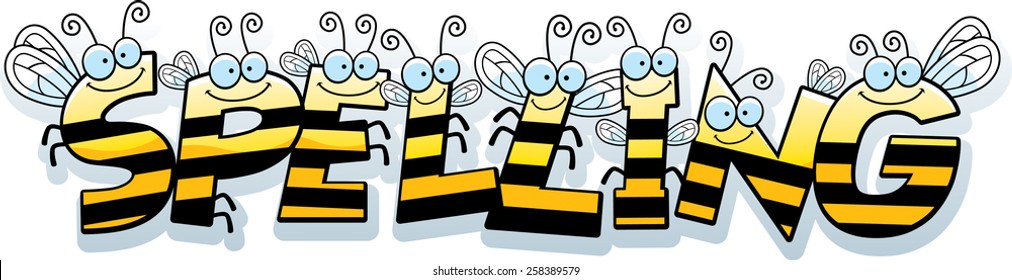 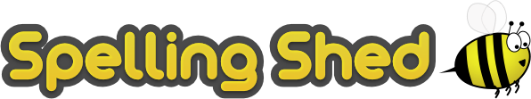 Spelling Test: Year 3Spellings given: 13/09/2022Test On: 20/09/2022
Spelling Rule: The /u/ sound spelled ‘ou.’ This digraph is only found in the middle of words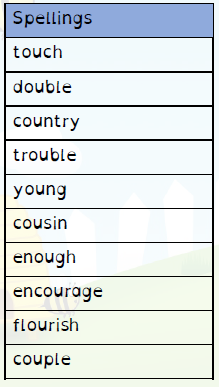 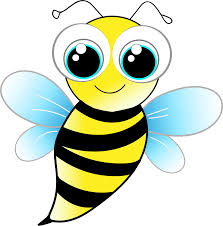 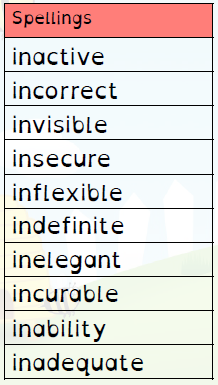 